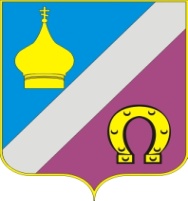 РОССИЙСКАЯ ФЕДЕРАЦИЯРОСТОВСКАЯ ОБЛАСТЬ  НЕКЛИНОВСКИЙ РАЙОНМУНИЦИПАЛЬНОЕ ОБРАЗОВАНИЕ «НИКОЛАЕВСКОЕ СЕЛЬСКОЕ ПОСЕЛЕНИЕ»АДМИНИСТРАЦИЯ НИКОЛАЕВСКОГО СЕЛЬСКОГО ПОСЕЛЕНИЯПОСТАНОВЛЕНИЕ09.04.2020г.	№ 83 п«О внесении изменений в Постановление Администрации Николаевского сельского поселения от 16.10.2018 № 351 «Об утверждении Кодекса этики и служебного поведения муниципальных служащих Администрации Николаевского сельского поселения»В соответствии Федеральным законом от 06.10.2003 №131-ФЗ «Об общих принципах организации местного самоуправления в Российской Федерации», Областным законом от 12.05.2009 № 218-ЗС «О противодействии коррупции в Ростовской области», руководствуясь Уставом муниципального образования «Николаевское сельское поселение», принятым Решением Собрания депутатов Николаевского сельского поселения от 05.09.2016 № 163 (в редакции от 29.03.2019 года), Администрация Николаевского сельского поселенияПОСТАНОВЛЯЕТ:Внести в приложение к Кодексу этики и служебного поведения муниципальных служащих Администрации Николаевского сельского поселения, утвержденному Постановлением Администрации Николаевского сельского поселения от 16.10.2018 № 351 «Об утверждении Кодекса этики и служебного поведения муниципальных служащих Администрации Николаевского сельского поселения», следующие изменения:1.1. пункт 3 изложить в следующей редакции:«3. Обязанность по представлению сведений о доходах, об имуществе и обязательствах имущественного характера.В соответствии с частью 1 статьи 15, пунктом 8 части 1 статьи 12 Федерального закона от 02.03.2007 № 25-ФЗ «О муниципальной службе Российской Федерации», частью 1 статьи 8 Федерального закона от 25.12.2008 № 273-ФЗ «О противодействии коррупции», пунктами 5.1 и 6 части 1 статьи 13.1 Областного закона от 12.05.2009 № 218-ЗС «О противодействии коррупции в Ростовской области» муниципальный служащий обязан представлять представителю нанимателя достоверные и полные сведения о своих доходах, об имуществе и обязательствах имущественного характера, а также о доходах, об имуществе и обязательствах имущественного характера супруги (супруга) и несовершеннолетних детей (далее – сведения о доходах). Указанные сведения представляются лицами, включенными в Перечень должностей муниципальной службы Администрации Николаевского сельского поселения, при замещении которых муниципальные служащие Администрации Николаевского сельского поселения обязаны представлять сведения о своих доходах, расходах, об имуществе и обязательствах имущественного характера, а также сведения о доходах, расходах, об имуществе и обязательствах имущественного характера своих супруги (супруга) и несовершеннолетних детей, утвержденный постановлением Администрации Николаевского сельского поселения.Для исполнения данной обязанности лицу, замещающему должность Главы Администрации Николаевского сельского поселения по контракту, необходимо ежегодно представлять сведения о доходах в порядке, предусмотренном статьей 13.3 Областного закона от 12.05.2009 № 218-ЗС «О противодействии коррупции в Ростовской области», а иным муниципальным служащим - в порядке, сроки и по форме, которые установлены для лиц, замещающих должности государственной гражданской службы Ростовской области, Постановлением Правительства Ростовской области от 27.06.2013 № 419 «О представлении сведений о доходах, об имуществе и обязательствах имущественного характера».Невыполнение лицом, замещающим должность Главы Администрации Николаевского сельского поселения по контракту, обязанности по представлению сведений о доходах является правонарушением, по факту совершения которого Губернатор Ростовской области вправе обратиться в Собрание депутатов Николаевского сельского поселения или в суд с заявлением о досрочном прекращении его полномочий или применении к нему иной меры ответственности или представить материалы проверки в президиум постоянно действующей комиссии по координации работы по противодействию коррупции в Ростовской области.Невыполнение иным муниципальным служащим, помимо указанного в абзаце четвертом настоящего пункта, обязанности по представлению сведений о доходах является правонарушением, влекущим освобождение его от замещаемой должности в соответствии с законодательством Российской Федерации.В случае невозможности по объективным причинам представить сведения о доходах супруги (супруга) и (или) несовершеннолетних детей муниципального служащего факт непредставления таких сведений подлежит рассмотрению комиссией по соблюдению требований к служебному поведению муниципальных служащих и урегулированию конфликта интересов в Администрации Николаевского сельского поселения на основании заявления муниципального служащего о невозможности по объективным причинам представить сведения о доходах своих супруги (супруга) и несовершеннолетних детей.»;1.2. пункт 4 изложить в следующей редакции:«4. Обязанность по представлению сведений о расходах в случаях, предусмотренных законодательством.В соответствии с пунктом 8 части 1 статьи 12 и частью 1.1 статьи 15 Федерального закона от 02.03.2007 № 25-ФЗ «О муниципальной службе Российской Федерации», статьей 8.1 Федерального закона от 25.12.2008 № 273-ФЗ «О противодействии коррупции», статьей 3 Федерального закона от 03.12.2012 № 230-ФЗ «О контроле за соответствием расходов лиц, замещающих государственные должности, и иных лиц их доходам», частью 2 статьи 13.1 Областного закона от 12.05.2009 № 218-ЗС «О противодействии коррупции в Ростовской области» муниципальный служащий, в должностные обязанности которого входит представление сведений о доходах, обязан представлять сведения о своих расходах, а также о расходах своих супруги (супруга) и несовершеннолетних детей по каждой сделке по приобретению земельного участка, другого объекта недвижимости, транспортного средства, ценных бумаг, акций (долей участия, паев в уставных (складочных) капиталах организаций) (далее – сведения о расходах), совершенной им, его супругой (супругом) и (или) несовершеннолетними детьми в течение календарного года, предшествующего году представления сведений (далее - отчетный период), если общая сумма таких сделок превышает общий доход данного лица и его супруги (супруга) за три последних года, предшествующих отчетному периоду, и об источниках получения средств, за счет которых совершены сделки.Представление сведений о расходах лицом, замещающим должность Главы Администрации Николаевского сельского поселения по контракту, осуществляется в порядке, установленном статьей 13.3 Областного закона Ростовской области от 12.05.2009 № 218-ЗС «О противодействии коррупции в Ростовской области», а иными муниципальными служащими - в порядке, сроки и по форме, которые установлены для лиц, замещающих должности государственной гражданской службы Ростовской области, Постановлением Правительства Ростовской области от 27.06.2013 № 404 «О мерах по реализации Федерального закона от 03.12.2012 N 230-ФЗ».»;1.3. абзац второй пункта 6 после слов «личной заинтересованности, которая» дополнить словами «приводит или», после слов «меры по предотвращению» дополнить словами «и урегулированию»;1.4. в пункте 8:а) абзац первый после слов «Запрет» дополнить словами «лицу, замещающему должность Главы Администрации Николаевского сельского поселения по контракту,»;б) абзац пятый изложить в следующей редакции:«Несоблюдение данного запрета влечет досрочное прекращение полномочий лица, замещающего должность Главы Администрации Николаевского сельского поселения по контракту, или применение в отношении его иного дисциплинарного взыскания.»;1.5. в пункте 9:а) в абзаце втором слова «, пунктом 7 части 3 статьи 12.1 Федерального закона от 25.12.2008 № 273-ФЗ» исключить;б) в абзаце пятом слова «, пунктом 8 части 3 статьи 12.1 Федерального закона от 25.12.2008 № 273-ФЗ» исключить, слова «представителя нанимателя» заменить словами «Главы Николаевского сельского поселения»;1.6. в пункте 10:а) абзац второй изложить в следующей редакции:«В соответствии с пунктами 3 и 3.1 части 1 статьи 14 Федерального закона от  02.03.2007 № 25-ФЗ муниципальным служащим запрещается заниматься предпринимательской деятельностью лично или через доверенных лиц, а также участвовать в управлении коммерческой организацией или в управлении некоммерческой организацией (за исключением участия с разрешения представителя нанимателя, которое получено в порядке, установленном законом Ростовской области, на безвозмездной основе в управлении некоммерческой организацией (кроме участия в управлении политической партией, органом профессионального союза, в том числе выборным органом первичной профсоюзной организации, созданной в органе местного самоуправления, аппарате избирательной комиссии муниципального образования, участия в съезде (конференции) или общем собрании иной общественной организации, жилищного, жилищно-строительного, гаражного кооперативов, товарищества собственников недвижимости), если иное не предусмотрено федеральными законами или если в порядке, установленном нормативным правовым актом Российской Федерации или Ростовской области, ему не поручено участвовать в управлении этой организацией.»;б) абзац четвертый признать утратившим силу;в) абзац пятый после слов «муниципальный служащий» дополнить словами «, за исключением муниципального служащего, замещающего должность Главы Администрации Николаевского сельского поселения,»;1.7. абзац пятый пункта 11 дополнить словами «, а также публично выражать отношение к указанным объединениям в качестве муниципального служащего;»;1.8. в пункте 13:а) в абзаце первом слова «с главой муниципального образования, который возглавляет местную администрацию, если замещение должности муниципальной службы связано с непосредственной подчиненностью или подконтрольностью этому должностному лицу, или» исключить;б) дополнить абзацем следующего содержания:«Муниципальный служащий также в силу части 1.1 статьи 13 Федерального закона от 02.03.2007 № 25-ФЗ не может замещать должность Главы Администрации Николаевского сельского поселения по контракту в случае близкого родства или свойства с председателем Собрания депутатов - Главой Николаевского сельского поселения.».Настоящее постановление вступает в силу со дня его официального опубликования (обнародования).Главному специалисту Администрации Николаевского сельского поселения (Левиной О.Г.) обеспечить официальное опубликование (обнародование) настоящего постановления и разместить его на официальном сайте Администрации Николаевского сельского поселения в информационно-телекоммуникационной сети «Интернет».Контроль за исполнением постановления оставляю за собой.И.О.Главы АдминистрацииНиколаевского сельского поселения	А.А. Рогозян